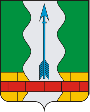 СОВЕТ НАРОДНЫХ ДЕПУТАТОВГУБАРЁВСКОГО СЕЛЬСКОГО ПОСЕЛЕНИЯСЕМИЛУКСКОГО МУНИЦИПАЛЬНОГО РАЙОНАВОРОНЕЖСКОЙ ОБЛАСТИул. Вислевского, 47, с.Губарёво, Семилукского района, Воронежской области, 396947РЕШЕНИЕот 28.01.2022г.№ 163О внесении изменений в решение от 24.12.2021г. №156  «О бюджете Губарёвского сельского поселения на 2022 год и плановый период 2023-2024 годов»В соответствии с Бюджетным кодексом РФ, Положением о бюджетном процессе в Губаревского сельском поселении, утвержденным решением Совета народных депутатов от 11.11.2013 г. № 35, Уставом Губарёвского сельского поселения Совет народных депутатовГубаревского сельского поселенияРЕШИЛ:Внести в решение от 24 декабря 2021г. №156 «О бюджете Губарёвского сельского поселения на 2022 год и плановый период 2023 и 2024 годов» (далее – решение) следующие изменения: 1.1. Приложения 4,5,6 к решению изложить в новой редакции (прилагаются).2.Настоящее решение вступает в силу с момента обнародования.Приложение 4к решению Совета народных депутатов «О бюджете Губарёсвкого сельского поселения на 2022 год и плановый период 2023 и 2024 годов» от 24.12.2021г. № 156(в редакции от «28» января 2022 года №163)ВЕДОМСТВЕННАЯ СТРУКТУРАрасходов бюджета Губаревского сельского поселения на 2022 год и плановый период 2023 и 2024 годов.сумматыс.рублейПриложение 5к решению Совета народных депутатов «О бюджете Губарёсвкого сельского поселения на 2022 год и плановый период 2023 и 2024 годов» от 24.12.2021г. № 156(в редакции от «28» января 2022 года №163)РАСПРЕДЕЛЕНИЕбюджетных ассигнований на 2022 год и плановый период 2023 и 2024 годов по разделам, подразделам, целевым статьям (муниципальным программам Губаревского сельского поселения и непрограммным направлениям деятельности), группам видов расходов классификации расходов бюджета Губаревского сельского поселения	сумма тыс. рублейПриложение 6к решению Совета народных депутатов «О бюджете Губарёсвкого сельского поселения на 2022 год и плановый период 2023 и 2024 годов» от 24.12.2021г. № 156(в редакции от «28» января 2022 года №163)Распределение бюджетных ассигнований по целевым статьям(муниципальным программам Губаревского сельского поселения и непрограммным направлениям деятельности), группам видоврасходов, разделам, подразделам классификации расходов бюджетаГубаревскогосельского поселения на 2022 год и плановый период 2023 и 2024 годов.	сумматыс.рублейУТВЕРЖДАЮ: Заместитель председателя Совета народных депутатов Губарёвского сельского поселения _____________ Н. В. Ковригина28.01.2022г.АКТОб обнародовании решения Совета народных депутатов Губарёвского сельского поселения Семилукского муниципального района Воронежской областис. ГубарёвоМы, нижеподписавшиеся:Асунина Наталья Александровна – депутат Совета народных депутатов Губарёвского сельского поселения, 1974 года рождения, зарегистрированная по адресу: село Губарёво улица Молодежная, д.8/1;Чугунова Оксана Петровна – ведущий специалист администрации Губарёвского сельского поселения, 1989 года рождения, зарегистрированная по адресу: село Терновое, ул. Терновская дом 2д;Дубина Вероника Сергеевна – главный специалист администрации Губарёвского сельского поселения, 1987 года рождения, зарегистрированная по адресу: село Губарёво, ул. Пушкинская дом 13в.составили настоящий акт о том, что 28.01.2022 года на стендах:1) здании администрации Губарёвского сельского поселения – Воронежская область, Семилукский район, село Губарёво, улица Вислевского,47;2) здание Раздоленского ФАП - Воронежская область, Семилукский район, посёлок совхоза Раздолье, улица Школьная, 17б;3) здание Гудовского ФАП - Воронежская область, Семилукский район, село Гудовка, улица Школьная, 2;4) здание Чудовского ФАП - Воронежская область, Семилукский район, село Чудовка, улица Озерная, 65 разместили копию решения Совета народных депутатов Губарёвского сельского поселения от 24.12.2021 №156 «О бюджете Губаревского сельского поселения на 2022 год и плановый период 2023-2024 годов».Настоящий акт составлен в одном экземпляре и хранится с первым экземпляром обнародованного акта.Асунина Н.А. _____________________Чугунова О.П. ____________________Дубина В.С._________________Заместитель председателя Совета народных депутатов Губарёвского сельского поселения Н. В. КовригинаНаименованиеГГРБСРРзППРЦСРВР2022 год2023 год2024 годВСЕГО22049,6519114,9545711,75АДМИНИСТРАЦИЯ ГУБАРЕСВКОГО СЕЛЬСКОГО ПОСЕЛЕНИЯ91419555,6516514,9542988,75Общегосударственные вопросы914014949.637383471Функционирование Правительства Российской Федерации, высших исполнительных органов государственной власти субъектов Российской Федерации, местных администраций9140010044084,632182930Муниципальная программа Губаресвкого сельского поселения «Муниципальное управление »91400100401000000004084,632182930Подпрограмма «Обеспечение реализации муниципальной программы»91400100401600000004084,632182930Основное мероприятие «обеспечение непрерывности и эффективности деятельности органов местного самоуправления»91400100401601000004084,632182930Расходы на обеспечение функций муниципальных органов (Расходы на выплаты персоналу в целях обеспечения выполнения функций муниципальными органами, казенными учреждениями)9140010040160192010100903954,8993,1Расходы на обеспечение деятельности главы администрации поселения(Расходы на выплаты персоналу в целях обеспечения выполнения функций муниципальными органами, казенными учреждениями)9140010040160192020100776807839Расходы на обеспечение функций муниципальных органов (Закупка товаров, работ и услуг для муниципальных нужд)91400100401601920102001313,61356,2992,9Расходы на приобретение служебного автотранспорта органам местного самоуправления поселений Воронежской области (Закупка товаров, работ и услуг для муниципальных нужд)9140010040160179180200100000Расходы на обеспечение функций муниципальных органов (Иные бюджетные ассигнования)914001004016019201080092100105Обеспечение проведения выборов и референдумов914010735000Муниципальная программа Губаревского сельского поселения «Муниципальное управление »9140107000000000035000Подпрограмма «Обеспечение реализации муниципальной программы»9140107010000000035000Основное мероприятие «Обеспечение проведения выборов»9140107016060000035000Обеспечение проведения муниципальных выборов (Закупка товаров, работ и услуг для муниципальных нужд )914001007016069011080035000Другие общегосударственные вопросы914001113515520541Муниципальная программа Губаресвкого сельского поселения «Муниципальное управление »9140011130100000000515520541Подпрограмма «Обеспечение реализации муниципальной программы»9140011130160000000515520541Основное мероприятие «Финансовое обеспечение деятельности подведомственных учреждений»9140011130160100000515520541Расходы на обеспечение деятельности (оказание услуг) муниципальных учреждений (межбюджетные трансферты)9140011130160100590500515520541Национальная оборона91400293,596,699,9Мобилизация и вневойсковая подготовка91400200393,596,699,9Муниципальная программа Губаресвкого сельского поселения «Муниципальное управление »914002003010000000093,596,699,9Подпрограмма «Обеспечение реализации муниципальной программы»914002003016000000093,596,699,9Основное мероприятие «Обеспечение деятельности национальной обороны»914002003016020000093,596,699,9Осуществление первичного воинского учета на территориях, где отсутствуют военные комиссариаты (Расходы на выплаты персоналу в целях обеспечения выполнения функций муниципальными органами, казенными учреждениями)914002003016025118010086,986,986,9Осуществление первичного воинского учета на территориях, где отсутствуют военные комиссариаты (Закупка товаров, работ и услуг для муниципальных нужд)91400200301602511802006,619,713Национальная безопасность91403410260Защита населения и территории от чрезвычайных ситуаций природного и техногенного характера, гражданская оборона9140310410260Муниципальная программа Губаревского сельского поселения «Муниципальное управление »91403100100000000410260Подпрограмма «Организация и осуществление мероприятий в сфере ГО и ЧС, обеспечение первичных мер пожарной безопасности»91403100110000000410260Основное мероприятие «Осуществление мероприятий по предупреждению и ликвидации последствий чрезвычайных ситуаций»91403100110100000410260Мероприятия в сфере защиты населения от чрезвычайных ситуаций и пожаров (Закупка товаров, работ и услуг для муниципальных нужд)91403100110191430200410260Национальная экономика914045384,16197,833097,8Общеэкономические вопросы91400400113,613,613,6Муниципальная программа Губаревского сельского поселения «Организация предоставления населению жилищно-коммунальных услуг, благоустройство и охрана окружающей среды»91400400107000000013,613,613,6Подпрограмма «Благоустройство территории Губаревского сельского поселения»914040107100000013,613,613,6Основное мероприятие «Мероприятия по благоустройству территории»914040107101000013,613,613,6Расходы на организацию общественных оплачиваемых работ (Закупка товаров, работ и услуг для обеспечения муниципальных нужд)914040107101784020013,613,613,6Водное хозяйство91404060,00,026795,0Муниципальная программа Губаревского сельского поселения «Муниципальное управление »914040607000000000,00,026795,0Подпрограмма «Организация и осуществление мероприятий в сфере ГО и ЧС, обеспечение первичных мер пожарной безопасности»91404060700 000000,00,026795,0Основное мероприятие «Проведение капитального ремонта гидротехнических сооружений»914040607101000000,00,026795,0Расходы на проведение капитального ремонта гидротехнических сооружений (Закупка товаров, работ и услуг для обеспечения муниципальных нужд)914040607101L06522000,00,026795,0Дорожное хозяйство (дорожные фонды)91404095370,56184,26289,2Муниципальная программа Губаресвкого сельского поселения «Развитие транспортной системы»91400400903000000005370,56184,26289,2Подпрограмма «Развитие дорожного хозяйства»91400400903100000005370,56184,26289,2Основное мероприятие «Развитие автомобильных дорог местного значения в границах населенных пунктах»91400400903101000005370,56184,26289,2Развитие сети автомобильных дорог общего пользования (Закупка товаров, работ и услуг для муниципальных нужд)9140040090310191290200160416521757Капитальный ремонт и ремонт автомобильных дорог общего пользования местного значения (Закупка товаров, работ и услуг для муниципальных нужд)91400400903101S88502003766,54532,24532,2Жилищно-коммунальное хозяйство914058643,456381,556245,05Коммунальное хозяйство91405021856,452700,552462,05Муниципальная программа Губаревского сельского поселения «Организация предоставления населению жилищно-коммунальных услуг, благоустройство и охрана окружающей среды»91405020200000001856,452700,552462,05Подпрограмма «Организация в границах поселения электро-,тепло-,газо- и водоснабжения населения, водоотведения»914050202100000001856,452700,552462,05Основное мероприятие «Ремонт и содержание инженерных сооружений и коммуникаций»914050202101000001856,452700,552462,05Расходы насодержание инженерных сооружений и коммуникаций.(Закупка товаров, работ и услуг для муниципальных нужд)914050202101975702001856,452700,552462,05Благоустройство9140503678736813783Муниципальная программа Губаревского сельского поселения «Организация предоставления населению жилищно-коммунальных услуг, благоустройство и охрана окружающей среды»91405030200000000678736813783Подпрограмма «Организация в границах поселения электро-,тепло-,газо- и водоснабжения населения, водоотведения»91405030210000000247723062380Основное мероприятие «Расходы на уличное освещение»91405030210200000247723062380Расходы на уличное освещение (Закупка товаров, работ и услуг для обеспечения муниципальных нужд)914050302102986702002338,352167,352241,35Расходы на мероприятия в сфере уличного освещения (Закупка товаров, работ и услуг для муниципальных нужд)914050302102S8670200138,65138,65138,65Подпрограмма «Благоустройство территории Губаревского сельского поселения»91405030220000000431013751403Основное мероприятие «Мероприятия по благоустройству территории»91405030220300000431013751403Мероприятия по благоустройству территории (Закупка товаров, работ и услуг для обеспечения муниципальных нужд)91405030220398480200131013751403Мероприятия по обустройству и восстановлению воинских захоронений (Закупка товаров, работ и услуг для обеспечения муниципальных нужд)914050302203S8530200300000Социальная политика91410757575Пенсионное обеспечение9141001757575Муниципальная программа Губаревского сельского поселения «Муниципальное управление »91410010100000000757575Подпрограмма «Оказание социальной помощи на территории Губаревского сельского поселения»91410010120000000757575Основное мероприятие «Назначение и выплата пенсии за выслугу (доплаты к пенсии) лицам, замещающим муниципальные должности, должности муниципальной службы, отдельным категориям пенсионеров)»91410010120100000757575Доплаты к пенсиям муниципальных служащих (Социальное обеспечение и иные выплаты населению)91410010120190470300757575Культура, кинематография91408249426002723Культура91408001249426002723Муниципальная программа Губаревского сельского поселения «Развитие культуры »91408010400000000249426002723Подпрограмма «Обеспечение реализации муниципальной программы»91408010430000000249426002723Основное мероприятие «Финансовое обеспечение подведомственных учреждений»91408010430100000249426002723Расходы на обеспечение деятельности (оказание услуг) муниципальных учреждений (Расходы на выплаты персоналу в целях обеспечения выполнения функций муниципальными органами, казенными учреждениями)91408010430100590100773826882Расходы на обеспечение деятельности (оказание услуг) муниципальных учреждений (Закупка товаров, работ и услуг для муниципальных нужд)914080104 30100590200168317361803Расходы на обеспечение деятельности (оказание услуг) муниципальных учреждений (Иные бюджетные ассигнования)91408010430100590800383838НаименованиеР3ПРЦСРВР2022 год2023год2024годВСЕГО22049,6519114,9545711,75Общегосударственные вопросы014949,637383471Функционирование Правительства Российской Федерации, высших исполнительных органов государственной власти субъектов Российской Федерации, местных администраций01044084,632182930Муниципальная программа Губаревского сельского поселения «Муниципальное управление »010401000000004084,632182930Подпрограмма «Обеспечение реализации муниципальной программы»010401600000004084,632182930Основное мероприятие «обеспечение непрерывности и эффективности деятельности органов местного самоуправления»010401601000004084,632182930Расходы на обеспечение функций муниципальных органов (Расходы на выплаты персоналу в целях обеспечения выполнения функций муниципальными органами, казенными учреждениями)01040160192010100903954,8993,1Расходы на обеспечение деятельности главы администрации поселения (Расходы на выплаты персоналу в целях обеспечения выполнения функций муниципальными органами, казенными учреждениями)01040160192020100776807839Расходы на обеспечение функций муниципальных органов (Закупка товаров, работ и услуг для муниципальных нужд)010401601920102001313,61356,2992,9Расходы на приобретение служебного автотранспорта органам местного самоуправления поселений Воронежской области (Закупка товаров, работ и услуг для муниципальных нужд)01040160179180200100000Расходы на обеспечение функций муниципальных органов (Иные бюджетные ассигнования)01040160192010800925100105Обеспечение проведения выборов и референдумов010735000Муниципальная программа Губаревского сельского поселения «Муниципальное управление »0107000000000035000Подпрограмма «Обеспечение реализации муниципальной программы»0107010000000035000Основное мероприятие «Обеспечение проведения выборов»010701606000035000Обеспечение проведения муниципальных выборов (Закупка товаров, работ и услуг для муниципальных нужд )001007016069011080035000Другие общегосударственные вопросы0113515520541Муниципальная программа Губаревского сельского поселения «Муниципальное управление »01130100000000515520541Подпрограмма «Обеспечение реализации муниципальной программы»01130160000000515520541Основное мероприятие «обеспечение непрерывности и эффективности деятельности органов местного самоуправления»01130160100000515520541Иные межбюджетные трансферты01130160100590500515520541НАЦИОНАЛЬНАЯ ОБОРОНА0293,596,699,9Мобилизация и вневойсковая подготовка020393,596,699,9Муниципальная программа Губаревского сельского поселения «Муниципальное управление »0203010000000093,596,699,9Подпрограмма «Обеспечение реализации муниципальной программы»0203016000000093,596,699,9Основное мероприятие «Обеспечение деятельности национальной обороны»0203016020000093,596,699,9Осуществление первичного воинского учета на территориях, где отсутствуют военные комиссариаты (Расходы на выплаты персоналу в целях обеспечения выполнения функций муниципальными органами, казенными учреждениями)0203016025118010086,986,986,9Осуществление первичного воинского учета на территориях, где отсутствуют военные комиссариаты (Закупка товаров, работ и услуг для муниципальных нужд)020301602511802006,619,713Национальная безопасность03410260Защита населения и территории от чрезвычайных ситуаций природного и техногенного характера, гражданская оборона0310410260Муниципальная программа Губаревского сельского поселения «Муниципальное управление »03100100000000410260Подпрограмма «Организация и осуществление мероприятий в сфере ГО и ЧС, обеспечение первичных мер пожарной безопасности»03100110000000410260Основное мероприятие «Осуществление мероприятий по предупреждению и ликвидации последствий чрезвычайных ситуаций»03100110100000410260Мероприятия в сфере защиты населения от чрезвычайных ситуаций и пожаров (Закупка товаров, работ и услуг для муниципальных нужд)03100110191430200410260НАЦИОНАЛЬНАЯ ЭКОНОМИКА045384,16197,86302,8Общеэкономические вопросы040113,613,613,6Муниципальная программа Губаревского сельского поселения «Организация предоставления населению жилищно-коммунальных услуг, благоустройство и охрана окружающей среды»004001070000000013,613,613,6Подпрограмма «Благоустройство территории Губаревского сельского поселения»004001071000000013,613,613,6Основное мероприятие «Мероприятия по благоустройству территории» 004001071010000013,613,613,6Расходы на организацию общественных оплачиваемых работ (Закупка товаров, работ и услуг для муниципальных нужд)0401071017843020013,613,613,6Водное хозяйство0026795Муниципальная программа Губаревского сельского поселения «Муниципальное управление »040607000000000026795Подпрограмма «Организация и осуществление мероприятий в сфере ГО и ЧС, обеспечение первичных мер пожарной безопасности»040607100000000026795Основное мероприятие «Проведение капитального ремонта гидротехнических сооружений»040607101000000026795Расходы на проведение капитального ремонта гидротехнических сооружений (Закупка товаров, работ и услуг для обеспечения муниципальных нужд)040607101L06522000026795Дорожное хозяйство04095370,56184,26289,2Муниципальная программа Губаревского сельского поселения «Развитие транспортной системы»040903000000005370,56184,26289,2Подпрограмма «Развитие дорожного хозяйства»040903100000005370,56184,26289,2Основное мероприятие «Развитие автомобильных дорог местного значения в границах населенных пунктах»040903101000005370,56184,26289,2Развитие автомобильных дорог (Закупка товаров, работ и услуг для муниципальных нужд)04090310191290200160416521757Капитальный ремонт и ремонт автомобильных дорог общего пользования местного значения (Закупка товаров, работ и услуг для муниципальных нужд)040903101S88502003766,54532,24532,2ЖИЛИЩНО-КОММУНАЛЬНОЕ ХОЗЯЙСТВО058643,456381,556245,05Коммунальное хозяйство05021856,452700,552462,05Муниципальная программа Губаревского сельского поселения «Организация предоставления населению жилищно-коммунальных услуг, благоустройство и охрана окружающей среды»050202000000001856,452700,552462,05Подпрограмма «Организация в границах поселения электро-,тепло-,газо- и водоснабжения населения, водоотведения»050202100000001856,452700,552462,05Основное мероприятие «Ремонт и содержание инженерных сооружений и коммуникаций»050202101000001856,452700,552462,05Расходы насодержание инженерных сооружений и коммуникаций.(Закупка товаров, работ и услуг для муниципальных нужд)050202101975702001856,452700,552462,05Благоустройство0503678736813783Муниципальная программа Губаревского сельского поселения «Организация предоставления населению жилищно-коммунальных услуг, благоустройство и охрана окружающей среды»00500302 0 00 00000678736813783Подпрограмма «Организация в границах поселения электро-,тепло-,газо- и водоснабжения населения, водоотведения» 00500302 1 00 00000247723062380Основное мероприятие «Расходы на уличное освещение» 00500302 1 02 00000247723062380Расходы на уличное освещение (Закупка товаров, работ и услуг для обеспечения муниципальных нужд)00500302 1 02 986702002338,352167,352241,35Расходы на мероприятия в сфере уличного освещения (Закупка товаров, работ и услуг для муниципальных нужд)050302102S8670200138,65138,65138,65Подпрограмма «Благоустройство территории Губаревского сельского поселения»00500302 2 00 00000431013751403Основное мероприятие «Мероприятия по благоустройству территории» 00500302 2 03 00000431013751403Мероприятия по благоустройству территории (Закупка товаров, работ и услуг для обеспечения муниципальных нужд)0050030220398480200131013751403Мероприятия по обустройству и восстановлению воинских захоронений (Закупка товаров, работ и услуг для обеспечения муниципальных нужд)050302203S8530200300000КУЛЬТУРА, КИНЕМАТОГРАФИЯ 08249426002723Культура0801249426002723Муниципальная программа Губаревского сельского поселения «Развитие культуры»00800104 0 00 00000249426002723Подпрограмма «Обеспечение реализации муниципальной программы»00800104 3 00 00000249426002723Основное мероприятие «Финансовое обеспечение подведомственных учреждений»00800104 3 0100000249426002723Расходы на обеспечение деятельности (оказание услуг) муниципальных учреждений (Расходы на выплаты персоналу в целях обеспечения выполнения функций муниципальными органами, казенными учреждениями)00800104 3 0100590100773826882Расходы на обеспечение деятельности (оказание услуг) муниципальных учреждений (Закупка товаров, работ и услуг для муниципальных нужд)0080010430100590200168317361803Расходы на обеспечение деятельности (оказание услуг) муниципальных учреждений (Иные бюджетные ассигнования)00800104 3 01 00590800383838СОЦИАЛЬНАЯ ПОЛИТИКА10757575Пенсионное обеспечение1001757575Муниципальная программа Губаревского сельского поселения «Муниципальное управление»11000101 0 0000000757575Подпрограмма «Оказание социальной помощи на территории Губаревского сельского поселения»11000101 2 0000000757575Основное мероприятие «Назначение и выплата пенсии за выслугу (доплаты к пенсии) лицам, замещающим муниципальные должности , должности муниципальной службы ,отдельным категориям пенсионеров)»11000101 2 0100000757575Доплаты к пенсиям муниципальных служащих (Социальное обеспечение и иные выплаты населению)11000101 2 0190470300757575№ п/пНаименованиеЦСРВРРЗПР2022год2023 год2024 годВСЕГО22049,6519114,9545711,751.Муниципальная программа Губаревского сельского поселения Семилукского муниципального района «Муниципальное управление» 01000000005528,13935,630440,91.1Подпрограмма «Оказание социальной помощи на территории Губаревского сельского поселения»0120000000757575Основное мероприятие «Назначение и выплата пенсии за выслугу (доплаты к пенсии) лицам, замещающим муниципальные должности , должности муниципальной службы ,отдельным категориям пенсионеров)»0120100000757575Доплаты к пенсиям муниципальных служащих (Социальное обеспечение и иные выплаты населению)012019047030010017575751.2Подпрограмма «Обеспечение реализации муниципальной программы»01600000005043,13834,63570,9Основное мероприятие «обеспечение непрерывности и эффективности деятельности органов местного самоуправления»01601000004084,632182930Расходы на обеспечение деятельности главы поселения (Расходы на выплаты персоналу в целях обеспечения выполнения функций муниципальными органами, казенными учреждениями)01601920201000104776807839Расходы на обеспечение функций муниципальных органов (Расходы на выплаты персоналу в целях обеспечения выполнения функций муниципальными органами, казенными учреждениями)01601920101000104903954,8993,1Расходы на обеспечение функций муниципальных органов (Закупка товаров, работ и услуг для муниципальных нужд)016019201020001041313,61356,2992,9Расходы на приобретение служебного автотранспорта органам местного самоуправления поселений Воронежской области (Закупка товаров, работ и услуг для муниципальных нужд)01601791802000104100000Расходы на обеспечение функций муниципальных органов (Иные бюджетные ассигнования)01601 00 ей период 2019 и 2020 стре92010800010492100105Основное мероприятие «Обеспечение проведения выборов»016060000010735000Обеспечение проведения муниципальных выборов (Закупка товаров, работ и услуг для муниципальных нужд )0160690110800010735000Иные межбюджетные трансферты01601005905000113515520541Основное мероприятие «Обеспечение деятельности национальной обороны»01 6 01 00000020393,596,699,9Осуществление первичного воинского учета на территориях, где отсутствуют военные комиссариаты (Расходы на выплаты персоналу в целях обеспечения выполнения функций муниципальными органами, казенными учреждениями)01 6 01 51180100020386,986,986,9Осуществление первичного воинского учета на территориях, где отсутствуют военные комиссариаты (Закупка товаров, работ и услуг для муниципальных нужд)01 6 01 5118020002036,619,7131.3Подпрограмма «Организация и осуществление мероприятий в сфере ГО и ЧС, обеспечение первичных мер пожарной безопасности»01 1 00 00000410260Основное мероприятие «Осуществление мероприятий по предупреждению и ликвидации последствий чрезвычайных ситуаций»01 1 01 00000410260Мероприятия в сфере защиты населения от чрезвычайных ситуаций и пожаров (Закупка товаров, работ и услуг для муниципальных нужд)01 1 01 9143020003104102601.4Подпрограмма «Организация и осуществление мероприятий в сфере ГО и ЧС, обеспечение первичных мер пожарной безопасности»071 00 000000026795Основное мероприятие «Проведение капитального ремонта гидротехнических сооружений»071 01 000000026795Расходы на проведение капитального ремонта гидротехнических сооружений (Закупка товаров, работ и услуг для обеспечения муниципальных нужд)07 1 01 L0652200040600267952Муниципальная программа Губаревского сельского поселения Семилукского муниципального района «Организация предоставления населению жилищно-коммунальных услуг, благоустройство и охрана окружающей среды»02000000008643,456395,056258,652.1Подпрограмма «Организация в границах поселения электро-, тепло-, газо- и водоснабжения населения, водоотведения»02100000004333,455006,454842,05Основное мероприятие «Ремонт и содержание инженерных сооружений и коммуникаций»021010000005021856,452700,452462,05Расходы насодержание инженерных сооружений и коммуникаций.(Закупка товаров, работ и услуг для муниципальных нужд)021019757020005021856,452700,452462,05Основное мероприятие «Расходы на уличное освещение» 0210200000247723062380Расходы на уличное освещение (Закупка товаров, работ и услуг для обеспечения муниципальных нужд)021029867020005032338,352167,352241,35Расходы на мероприятия в сфере уличного освещения (Закупка товаров, работ и услуг для муниципальных нужд)02102S86702000503138,65138,65138,652.2Подпрограмма «Благоустройство территории Губаревского сельского поселения»02200000004323,61388,61416,6Основное мероприятие «Мероприятия по благоустройству территории» 02203000004323,61388,61416,6Мероприятия по благоустройству территории (Закупка товаров, работ и услуг для обеспечения муниципальных нужд)02203984802000503131013751403Мероприятия по обустройству и восстановлению воинских захоронений (Закупка товаров, работ и услуг для обеспечения муниципальных нужд)02203S8530200300000Расходы на организацию общественных оплачиваемых работ (Закупка товаров , работ и услуг для обеспечения муниципальных нужд)0710178430200040113,613,613,63.Муниципальная программа Губаревского сельского поселения Семилукского муниципального района «Развитие транспортной системы» 03000000005370,56184,26289,2Подпрограмма «Развитие дорожного хозяйства»03100000005370,56184,26289,2Основное мероприятие «Развитие автомобильных дорог местного значения в границах населенных пунктах»03101000005370,56184,26289,2Развитие автомобильных дорог общего пользования (Закупка товаров, работ и услуг для муниципальных нужд)03101912902000409160416521757Капитальный ремонт и ремонт автомобильных дорог общего пользования местного значения (Закупка товаров, работ и услуг для муниципальных нужд)03101S885020004093766,54532,24532,24.Муниципальная программа Губаревского сельского поселения Семилукского муниципального района «Развитие культуры»04000000002494260027234.1Подпрограмма «Обеспечение реализации муниципальной программы»043 00 00000249426002723Основное мероприятие «Финансовое обеспечение подведомственных учреждений»04 3 01 00000249426002723Расходы на обеспечение деятельности (оказание услуг) муниципальных учреждений (Расходы на выплаты персоналу в целях обеспечения выполнения функций муниципальными органами, казенными учреждениями)04 3 01 005901000801773826882Расходы на обеспечение деятельности (оказание услуг) муниципальных учреждений (Закупка товаров, работ и услуг для муниципальных нужд)04 3 01 005902000801168317361803Расходы на обеспечение деятельности (оказание услуг) муниципальных учреждений (Иные бюджетные ассигнования)04 3 01 005908000801383838